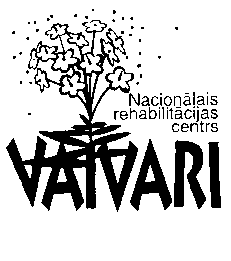            Valsts sabiedrība ar ierobežotu atbildību     NACIONĀLAIS REHABILITĀCIJAS CENTRS   “VAIVARI”      Vienotais reģistrācijas Nr.        Asaru prospekts 61, Jūrmala, LV-2008APSTIPRINĀTSVSIA „Nacionālais rehabilitācijas centrs „Vaivari””Ēdināšanas pakalpojuma iepirkuma komisijas2014.gada 25.novembra sēdē,protokols Nr.1VSIA „Nacionālais rehabilitācijas centrs „Vaivari””IEPIRKUMAPublisko iepirkumu likuma 2.pielikuma „B” daļas pakalpojumu iepirkuma  8. panta 7.daļas kārtībā  „Ēdināšanas pakalpojuma sniegšana”NOLIKUMSJūrmalā2014.gadāA. Vispārīgā informācijaIepirkuma identifikācijas (ID) numursVSIA NRC „Vaivari” 2014/45Pasūtītājs un iepirkuma procedūraPasūtītājsIepirkuma procedūra saskaņā ar Publisko iepirkumu likumu (turpmāk - PIL) ir PIL 2.pielikuma „B” daļas pakalpojuma iepirkums 8. panta 7.daļas kārtībā (turpmāk – iepirkums), kuru organizē un realizē ar VSIA „Nacionālais rehabilitācijas centrs „Vaivari”” (turpmāk – NRC „Vaivari”) 2014.gada 19.novembra rīkojumu Nr. 1-3/130 apstiprinātā Ēdināšanas pakalpojuma iepirkuma komisija (turpmāk – komisija).Iepirkuma mērķisNoslēgt pakalpojumu līgumu ar piegādātāju, lai plānotajā iepirkuma termiņā nodrošinātu ēdināšanas pakalpojumu sniegšanu pasūtītāja vajadzībām.PretendentsPretendents var būt jebkurš piegādātājs PIL izpratnē un:kuram ir visi normatīvajos aktos noteiktie dokumenti, lai Latvijas Republikā (turpmāk - LR) nodarbotos ar nolikumā minēto pakalpojumu sniegšanu;kurš atbilst visām nolikumā minētajām prasībām.Pretendentu iepirkuma procedūras ietvaros pārstāv:pretendenta paraksttiesīga amatpersona;pretendenta pilnvarota persona.Iespējas iepazīties ar iepirkuma nolikumu un saņemt toAr iepirkuma nolikumu ieinteresētie piegādātāji var iepazīties 117.kabinetā, kas atrodas NRC „Vaivari” galvenā korpusa 1.stāvā, adrese: Asaru prospekts 61, Jūrmala, darba dienās no plkst. 09:00 līdz 16:00 vai pasūtītāja mājaslapā www.nrcvaivari.lv internetā, sākot ar dienu, kad paziņojums par plānoto līgumu ir publicēts pasūtītāja mājaslapā www.nrcvaivari.lv internetā, līdz piedāvājumu iesniegšanas termiņa beigām.Ja ieinteresētais piegādātājs iepirkuma nolikumu vēlas saņemt izdrukātā veidā papīra formā, tad tam ir jāsedz pasūtītājam visi ar tā pavairošanu saistītie faktiskie izdevumi.Iepirkuma nolikums ir brīvi, tieši un bez maksas pieejams un izdrukājams pasūtītāja mājaslapā www.nrcvaivari.lv internetā.Pasūtītāja kontaktpersona 2014.gada 03.decembrī organizē visiem potenciālajiem pretendentiem telpu apskati. Pirms telpu apskates pretendents telefoniski vai izmantojot e- pastu piesakās pie pasūtītāja kontaktpersonas. Iepirkuma kontaktpersonaPiedāvājumu iesniegšanas vieta, datums, laiks un kārtībaPiedāvājumu iesniegšanas vieta ir 117.kabinets, kas atrodas NRC „Vaivari” galvenā korpusa 1.stāvā, adrese: Asaru prospekts 61, Jūrmala, darba dienās no plkst. 9:00 līdz plkst. 16:00 līdz 2014.gada 17.decembrī plkst.10:00. Pēc šī termiņa izbeigšanās piedāvājumus vairs nepieņem un nereģistrē.Piedāvājumu iesniegšanas kārtībapiedāvājumus var iesniegt, sākot no dienas, kad paziņojums par plānoto līgumu ir publicēts www.nrcvaivari.lv mājaslapā internetā;pretendenti vai to pārstāvji piedāvājumus iesniedz personīgi vai sūta pa pastu uz augstāk minēto adresi. Sūtot piedāvājumu pa pastu, pretendentiem jāņem vērā, ka tiks pieņemti un reģistrēti tikai tie piedāvājumi, kuri saņemti nolikumā noteiktajā piedāvājumu iesniegšanas termiņā;piedāvājumi, kas tiks saņemti pēc iepirkuma nolikumā 7.2.punktā noteiktā piedāvājumu iesniegšanas termiņa, netiks reģistrēti un vērtēti.Piedāvājumu atvēršanas vieta, datums, laiks un kārtībaPiedāvājumu atvēršanas sēdi organizē iepirkuma komisijas priekšsēdētājs pēc iepirkuma nolikuma 7.1.punktā noteiktā piedāvājumu iesniegšanas termiņa. Konkrēts piedāvājumu atvēršanas laiks nav noteikts.Piedāvājumu atvēršanas sēdes kārtība:sākot piedāvājumu atvēršanas sēdi, iepirkuma komisijas priekšsēdētājs nolasa pretendentu piedāvājumu reģistrācijas sarakstu;pēc pretendentu reģistrācijas saraksta nolasīšanas, iepirkuma komisijas locekļi paraksta apliecinājumu, ka nav tādu apstākļu, kuru dēļ varētu uzskatīt, ka viņi ir ieinteresēti konkrēta pretendenta izvēlē vai darbībā vai, ka viņi ir saistīti ar tiem PIL 23.panta pirmās daļas izpratnē;pēc apliecinājumu parakstīšanas, iepirkuma komisija atver saņemtos piedāvājumus to iesniegšanas secībā, nosaucot katru pretendentu, piedāvājuma iesniegšanas laiku un finanšu piedāvājumā norādītās līgumcenas (bez PVN) par visu iepirkuma priekšmetu;pēc katra piedāvājuma atvēršanas un iepriekš minēto ziņu nosaukšanas, visi klātesošie iepirkuma komisijas locekļi parakstās uz finanšu piedāvājuma;kad visu pretendentu piedāvājumi ir atvērti, iepirkuma komisija piedāvājumu atvēršanas sēdi slēdz.Prasības attiecībā uz piedāvājuma iesniegšanu un noformējumuPiedāvājumu pretendents iesniedz aizlīmētā un aizzīmogotā A4 formāta aploksnē vai iepakojumā ar šādām norādēm:adresāts – VSIA „Nacionālais rehabilitācijas centrs „Vaivari”” Ēdināšanas pakalpojuma iepirkuma komisijaipretendenta nosaukums, reģistrācijas numurs, kontaktadrese un kontakttālrunis;atzīme – iepirkumam „Ēdināšanas pakalpojuma sniegšana”, ID Nr. VSIA NRC „Vaivari” 2014/45;norāde „Pretendenta piedāvājums”.Piedāvājuma noformējums:piedāvājums, kurš sastāv no pieteikuma dalībai iepirkuma procedūrā, pretendenta atlases dokumentiem un tehniskā un finanšu piedāvājuma, jāsagatavo latviešu valodā datorrakstā un jāiesniedz pasūtītājam vienā eksemplārā;piedāvājuma lapām jābūt numurētām un caurauklotām (ar uz auklas mezgla uzlīmētu, pretendenta amatpersonas/-u ar pārstāvības tiesībām vai tās/to pilnvarotās personas parakstītu un apzīmogotu lapu), pirmā lapa – titullapa, otrā - iesniegto dokumentu satura rādītājs;iesniedzamajiem piedāvājuma dokumentiem ir jābūt skaidri salasāmiem, bez iestarpinājumiem, izdzēsumiem vai labojumiem;iesniedzamo dokumentu kopijas ir jānoformē atbilstoši LR Ministru kabineta noteikumiem Nr.916 „Dokumentu izstrādāšanas un noformēšanas kārtība”. Ja kāda dokumenta kopija nebūs atbilstoši noformēta, komisija uzskatīs, ka dokuments nav iesniegts;dokumentus svešvalodās jāiesniedz kopā ar tulkojumu latviešu valodā. Tulkojuma pareizību pretendents apstiprina ar savu parakstu. Pretendents normatīvajos aktos noteiktā kārtībā ir atbildīgs par tulkojuma pareizību un atbilstību oriģinālam;piedāvājumi, kuri nebūs noformēti atbilstoši nolikuma prasībām, netiks izskatīti un tālāk vērtēti;ja piedāvājumu parakstījusi pretendenta pilnvarota persona, tad piedāvājuma atlases dokumentiem ir jāpievieno arī izsniegtā pilnvara. Pilnvarotā persona nedrīkst pārstāvēt vairāk par vienu pretendentu;pretendentam uz sava rēķina jāsedz visas ar piedāvājuma sagatavošanu, noformēšanu un iesniegšanu saistītās izmaksas, neatkarīgi no iepirkuma rezultāta;pretendents piedāvājuma dokumentus iesniedz gan papīra formā, gan elektroniskā formā datu nesējā (piemēram, USB Flash vai CD, vai DVD, kuru Pretendents ievieto aploksnē vai kastē, kurā iesniedz Piedāvājumu).9.3.  Piedāvājuma nodrošinājums  pretendentam kopā ar piedāvājumu jāiesniedz kredītiestādes vai apdrošināšanas polises   izsniegts piedāvājuma nodrošinājuma oriģināls 39 000. 00 EUR  apmērā; piedāvājuma nodrošinājums ir spēkā īsākajā no šādiem termiņiem, izņemot 9.3.4. punktā minēto gadījumu:  piedāvājuma nodrošinājuma spēkā esamības minimālajā termiņā, t.i. trīs mēneši, skaitot no piedāvājumu atvēršanas dienas;  līdz iepirkuma līguma noslēgšanai un līguma izpildes nodrošinājuma iesniegšanai; pretendentam, kuram piešķirtas līguma slēgšanas tiesības jānodrošina, ka piedāvājuma nodrošinājums ir spēkā līdz dienai, kad tā iesniedz līguma nodrošinājumu; modrošinājuma devējs izmaksā pasūtītājam vai pasūtītājs ietur pretendenta iemaksāto piedāvājuma nodrošinājuma summu, ja: 9.3.4.1.pretendents atsauc savu piedāvājumu, kamēr ir spēkā piedāvājuma nodrošinājums; pretendents, kura piedāvājums izraudzīts saskaņā ar piedāvājuma izvēles kritēriju, pasūtītāja noteiktajā termiņā nav iesniedzis tam iepirkuma procedūras dokumentos un iepirkuma līgumā paredzēto līguma nodrošinājumu; pretendents, kura piedāvājums izraudzīts saskaņā ar piedāvājuma izvēles kritēriju, neparaksta iepirkuma līgumu pasūtītāja noteiktajā termiņā;  9.3.5. piedāvājuma nodrošinājuma kopiju, pretendents iesniedzot savu piedāvājumu, pievieno                       tehniskajam un finanšu piedāvājumam, bet oriģinālu kā necauršūtu dokumentu ievieto Nolikuma 9.1.punktā minētajā aploksnē. Piedāvājuma atsaukšana un grozīšanaPretendents var mainīt vai atsaukt savu piedāvājumu pirms piedāvājumu iesniegšanas termiņa  beigām. Piedāvājuma grozījumi vai atsaukšana ir spēkā, ja pasūtītājs tos ir saņēmis rakstveidā pirms piedāvājumu iesniegšanas termiņa beigām.B. Informācija par iepirkuma priekšmetuIepirkuma priekšmets11.1.   Ēdināšanas    pakalpojumu    (turpmāk   –  pakalpojumu)    sniegšana    saskaņā  ar    Tehnisko specifikāciju,  kas ir nolikuma 1.pielikums.Iepirkuma priekšmeta CPV kods: 55511000-5.Iepirkuma priekšmets nav sadalīts daļās un pasūtītājs drīkst iesniegt tikai vienu piedāvājuma variantu par visu iepirkuma priekšmetu kopā.Pakalpojumus raksturojošā informācija un citi noteikumi attiecībā uz pakalpojumu sniegšanu ir norādīti Tehniskajā specifikācijā.Tehniskajā specifikācijā norādītie plānotie pakalpojumu apjomi ir orientējoši, kas var mainīties atkarībā no valsts pasūtījuma finansējuma apjoma un pasūtīja nepieciešamības pēc pakalpojumiem.Piedāvājumu par iepirkuma priekšmetu var iesniegt tikai tad, ja piedāvājums pilnībā atbilst Tehniskajā specifikācijā noteiktajām prasībām.Finansējuma avots un plānotā līgumcenaPretendenti tiek informēti, ka pasūtītājs samaksu par sniegtajiem pakalpojumiem plāno veikt no saviem budžeta līdzekļiem vienu reizi mēnesī ne ātrāk kā 60 (sešdesmit) dienu laikā no rēķina saņemšanas.Plānotā līgumcena visam iepirkuma priekšmetam ir 1`999 900.00 EUR bez PVN.Iepirkuma līguma izpildes laiks un vietaLīguma izpildes laiks – 60 mēneši no līguma noslēgšanas brīža.Līguma izpildes (pakalpojumu sniegšanas) vieta- ēdināšanas pakalpojuma nodrošināšana tiek īstenota sniedzot ēdināšanas pakalpojumu – Jūrmalā, Asaru prospektā 61, VSIA „Nacionālais rehabilitācijas centrs „Vaivari”” klientiem, nodrošinot ar tehnoloģiskām iekārtām, aprīkojumu un inventāru, saudzīgi un saimnieciski uzturot un apsaimniekojot pasūtītāja telpas.Pasūtītājs paredz pakalpojuma pārejas periodu (periods, kurā piegādātājs veic sagatavošanās darbus, lai uzsāktu sniegt pakalpojumu) – ne vairāk kā divus mēnešus no līguma noslēgšanas brīža. Pārejas periods tiek ieskaitīts līguma kopējā termiņā.C. Pretendentu atlases prasības un atlases dokumentiNosacījumi pretendenta dalībai iepirkumu procedūrā 14.1. Prasības     attiecībā    uz    pretendenta   saimniecisko,   finansiālo    stāvokli,   tehniskajām     un           profesionālajām spējām:pretendents ir reģistrēts, licencēts vai sertificēts atbilstoši attiecīgās valsts normatīvo aktu prasībām un ir tiesīgs veikt pasūtītājam nepieciešamos ēdināšanas pakalpojumus Latvijas Republikā; pretendents iepriekšējo divu kalendāro gadu laikā ir vismaz gadu sniedzis sabiedriskās ēdināšanas pakalpojumu, kurā ticis nodrošināts ēdināšanas pakalpojums ne mazāk kā 200 cilvēkiem vienā ēdienreizē trīs reizes dienā; pretendentam tiks izsniegta vai ir derīga Vispārējās civiltiesiskās atbildības apdrošināšanas polise par pretendenta darbības vai bezdarbības dēļ ēdināšanas pakalpojuma izpildes laikā pasūtītāja vai trešo personu dzīvībai un veselībai nodarīto kaitējumu, pasūtītāja vai trešo personu mantai nodarītajiem bojājumiem, kā arī par pasūtītāja vai trešo personu mantas zudumu, ar civiltiesiskas atbildības apdrošināšanu minimālo atbildības limitu viena gada periodā ne mazāku kā 100 000 (viens simts tūkstoši euro) EUR. Ir pieļaujams viena apdrošināšanas gadījuma atlīdzības ierobežojums  5`000 EUR.Pretendents līguma izpildei piesaistīs un visu līguma darbības laiku nodrošinās: vismaz vienu sertificētu diētas māsu, kas reģistrēta māsu reģistrā, kam ir pieredze ēdienkaršu sastādīšanā sociālās vai veselības aprūpes iestādēs iepriekšējo trīs gadu laikā vai uztura speciālista kvalifikācija ar bakalaura profesionālo grādu, vai speciālistu ar maģistra grādu uzturzinātnē; vismaz vienu speciālistu, kam ir pavāra kvalifikācija un kuram ir vismaz viena gada pieredze pavāra amatā sociālās vai veselības aprūpes iestādēs pēdējo trīs gadu laikā. Piedāvājumi, kuru iesniedzēji neatbilst kādai no 14.punktā norādītajām pretendentu atlases prasībām, netiek izskatīti un tālāk iepirkumā nepiedalās. Iesniedzamie dokumenti 15.1.Pretendentu atlases dokumenti: pretendenta pieteikums dalībai iepirkumā (saskaņā ar 3.pielikumā pievienoto paraugu). Pieteikumu paraksta pretendenta paraksttiesīgā persona vai vadītāja pilnvarota persona, pievienojot normatīvajos aktos noteiktā kartībā noformētu pilnvaru; pretendenta sniegto līdzīga veida un apjoma pakalpojumu saraksts par iepriekšējiem diviem gadiem, norādot sniegtos pakalpojumus, sniegšanas adresi, izpildīto ēdināšanas pakalpojumu apjomu EUR un ēdināmo skaitu vienā ēdienreizē, pakalpojuma pasūtītāju, pasūtītāja kontaktpersonu un tālruņa numuru, kas apliecina Pretendenta atbilstību Nolikuma 14.1.2. punktā noteiktajām prasībām (saskaņā ar 4.Pielikumā pievienoto paraugu); vismaz 3 (trīs) pozitīvas atsauksmes par Nolikuma 15.1.2.punktā minētā sarakstā norādīto pakalpojumu kvalitatīvu izpildi; kredītiestādes vai apdrošināšanas sabiedrības izsniegts apliecinājums par to, ka pretendenta finanšu stāvoklis atbilst kredītiestādes vai apdrošināšanas sabiedrības nosacījumiem, lai tā izsniegtu saistību izpildes nodrošinājumu 10 % apmērā no pretendenta finanšu piedāvājumā norādītās summas; apdrošināšanas  kompānijas  apliecinājums,   ka   tā   izsniegs   vispārējās   civiltiesiskās                         atbildības apdrošināšanas polisi  100 000 EUR apmērā, vai spēkā esošās vispārējās civiltiesiskās atbildības apdrošināšanas polises kopija, kam pievienots prēmijas apmaksu apliecinošs dokuments;Nolikuma 14.2. punktā noteikto speciālistu CV un kvalifikāciju apliecinoši dokumenti. Nolikuma 15.1.punktā minētie dokumenti jāiesniedz arī no personām, uz kuru iespējām pretendents balstās, ja tie nepieciešami pretendenta atbilstības iepirkuma dokumentācijā noteiktajām prasībām izvērtēšanai. Ja   piedāvājumu  iesniedz   piegādātāju   apvienība,   piedāvājumam  pievieno  visu apvienībasdalībnieku parakstītu vienošanos (iesniedzams tās oriģināls) par kopīga piedāvājuma iesniegšanu, kurā noteikts, ka visi apvienības dalībnieki kopā un atsevišķi ir atbildīgi par līguma izpildi, un nosaukts galvenais dalībnieks, kurš ir pilnvarots parakstīt finanšu piedāvājumu un tehnisko piedāvājumu, ja tos neparaksta visi piegādātāju apvienības dalībnieki, saņemt un izdot rīkojumus apvienības dalībnieku vārdā, un ar kuru notiks visi maksājumi. Vienošanās dokumentā jānorāda katra piegādātāju apvienības dalībnieka veicamo darba daļu līguma izpildē.D. TEHNISKAIS PIEDĀVĀJUMSPretendents sagatavo un iesniedz tehnisko piedāvājumu, kurā norādīts, kā tiks nodrošināta Tehniskajā specifikācijā (Nolikuma 1.Pielikums) noteikto prasību izpilde (norādot to tādā secībā, kādā tās noteiktas Tehniskajā specifikācijā,  tajā skaitā pretendentam Tehniskajā piedāvājumā jāiesniedz: Divu nedēļu (četrpadsmit dienas) paraugēdienkarte, kuras sagatavošanā tiek ievērotas visas  spēkā esošo normatīvo aktu un tehniskās specifikācijas prasības, kā arī veselīga uztura principi un piemērotība tiešajiem pakalpojuma saņēmējiem. Ēdienkarte sastādāma saskaņā ar šādu dalījumu: septiņu dienu ēdienkarte pacientu ēdināšanai janvāra mēnesī; septiņu dienu ēdienkarte pacientu ēdināšanai jūlija mēnesī;septiņu dienu ēdienkarte kafejnīcai janvāra mēnesī; septiņu dienu ēdienkarte kafejnīcai jūlija mēnesī.  Ēdienkarte jāsagatavo atbilstoši ēdienkartes veidlapai, kura iekļauta 1.Pielikumā –    Tehniskajā specifikācijā, norādot atbilstošās receptūras numuru tehnoloģiskajā kartē un norādot tos produktus, kuri atbilst bioloģiskās lauksaimniecības vai nacionālās pārtikas kvalitātes shēmas vai tās produktu kvalitātes rādītāju (visu vai daļas no tiem), vai lauksaimniecības produktu integrētās audzēšanas prasībām saskaņā ar Ministru kabineta 12.08.2014. noteikumiem Nr. 461 „Prasības pārtikas kvalitātes shēmām, to ieviešanas, darbības, uzraudzības un kontroles kārtībā” (vērtēšanas kritērijs 2.4.). Tehnoloģiskās kartes visiem ēdienkartēs norādītajiem ēdieniem un dzērieniem, kas sagatavotas uz vienu porciju. Tehnoloģiskajās kartēs obligāti jāiekļauj šāda informācija: receptūru – produktu ielikumu daudzumus (bruto un neto svars), produktu kvalitātes rādītājus (piemēram: piena produktiem tauku saturs, miltiem šķiru/labumu, gaļai liemeņa daļa, zirnīši zaļie konservētie u.tml.), porcijas iznākumu gramos; ēdiena gatavošanas procesa tehnoloģisko aprakstu, norādot cenu kalkulāciju, gatavošanas procesa parametrus (temperatūru, laiku), ēdiena uzglabāšanas un realizācijas nosacījumus, kā arī darbības, kas ļauj maksimāli saglabāt vērtīgās uzturvielas gatavošanas procesā, kā arī nodrošina ēdiena atbilstību tiešajiem pakalpojuma saņēmējiem un tehniskās specifikācijas prasībām, labas higiēnas prakses vadlīnijām un veselības drošībai.  Ēdiena gatavošanas tehnoloģisko iekārtu, inventāra un aprīkojuma saraksts, kurā norādīts kādas iekārtas, inventārs un aprīkojums un kā tas tiks izmantots.  Ja piedāvājumā ir iekļauti produkti, kuri atbilst nacionālās pārtikas kvalitātes shēmas prasībām, integrētās audzēšanas vai bioloģiskās lauksaimniecības produktiem, pretendents iesniedz līgumu kopijas, kas apliecina pretendenta sadarbību ar ražotāju un/vai piegādātāju, kas ražo vai piegādā produktu.Pasūtītājs pārbaudīs produktu atbilstību:Bioloģiskās lauksaimniecības uzņēmumi:http://www.pvd.gov.lv/lat/lab_izvlne/registri/atzto_un_reistrto_uzmumu_sarak/kontroles_institcijas_reistrti;Nacionālā pārtikas kvalitātes shēmas produkti:http://www.pvd.gov.lv/lat/lab_izvlne/registri/nacionalas_partikas_kvalitates ;Lauksaimniecības produktu integrētās audzēšanas reģistrs:http://www.vaad.gov.lv/sakums/registri/augu-aizsardziba/lauksaimniecibas-produktu-integretas-audzesanas-registrs.aspx. Pretendents norāda cenu pārskatīšanas slieksni (vērtēšanas kritērijs Nr. 1.2.). Pretendents norāda plānoto samaksu pasūtītājam procentos no kafejnīcas apgrozījuma kalendārajā mēnesī, ja viņš tādu piedāvā (vērtēšanas kritērijs Nr. 1.3.). Pretendents norāda plānoto atlaidi pasūtītāja darbiniekiem, ja viņš tādu piedāvā (vērtēšanas kritērijs Nr. 1.4.). Pretendenta apraksts kā viņš nodrošinās ēdināšanas pakalpojumus, gadījumos, kad ēdienu nevarēs sagatavot pakalpojuma sniegšanas vietā (elektrības padeves traucējumu, avārijas situāciju u.c. gadījumos), norādot konkrētu adresi, kurā tiks gatavoti vai no kuras tiks veikta ēdiena piegāde, pievienojot dokumentu kopijas, kas apliecina pretendenta tiesības veikt ēdiena sagatavošanas vai saņemšanu (telpu nomas līgumu, sadarbības vai cits).Pretendents norāda, kuras no līguma tehniskajai specifikācijai pievienoto telpu plānā norādītajām telpām, tas nomās un kādus vienkāršotās renovācijas darbus veiks, uzskaitot paredzēto telpu aprīkojumu, ņemot vērā, ka šī iepirkuma ietvaros obligāti nomājamais telpu minimums nolikuma 6.Pielikumā Telpu plāni atzīmētas ar burtu „K”un burtu „A”.Pakalpojuma pārņemšanai nepieciešamo darbību apraksts, iekļaujot laika grafiku, iespējamo risku un to novēršanas aprakstu, tajā skaitā norādot konkrētu termiņu renovācijas darbu veikšanai mēnešos (vērtēšanas kritērijs Nr.  3). Renovācijas darbu termiņš jānorāda ar aprēķinu, ka nekavējoties pēc to pabeigšanas ir jāuzsāk pakalpojuma sniegšana.E. FINANŠU PIEDĀVĀJUMS19. Finanšu piedāvājums Finanšu piedāvājumu sagatavo un iesniedz saskaņā ar finanšu piedāvājuma formu (5.Pielikums)  Finanšu piedāvājumā cenu norāda euro (EUR) bez pievienotās vērtības nodokļa.  Finanšu piedāvājuma cenā ietver visas tiešās un netiešās izmaksas, saskaņā ar tehnisko specifikāciju un visus riskus, kas Pretendentam varētu rasties pakalpojuma līguma izpildē. PIEDĀVĀJUMA IZVĒLEPiedāvājuma izvēles kritērijs ir saimnieciski visizdevīgākais piedāvājums, kas atbilst visām nolikumā un tehniskajā specifikācijā izvirzītajām prasībām.     Saimnieciski visizdevīgāko piedāvājumu komisija izvēlas saskaņā ar šādiem vērtēšanas  kritērijiem:Iepirkuma komisijas locekļi individuāli aizpilda pretendentu vērtēšanas kritēriju tabulas. Iepirkuma komisijas vērtējumus apkopo vienā tabulā, kurā norāda arī katra pretendenta iegūto vidējo punktu skaitu (summējot Iepirkuma komisijas locekļu piešķirtos punktus un dalot ar Iepirkuma komisijas locekļu skaitu).Komisijas locekļu vērtēšanas rezultātā piešķirtie punkti tiek apkopoti un fiksēti komisijas sēdes protokolā, norādot katra komisijas locekļa piešķirtos punktus un punktu kopsummu katram piedāvājumam.Par saimnieciski visizdevīgāko komisija atzīst piedāvājumu, kurš vērtēšanas rezultātā ieguvis visvairāk punktu.Pretendentu noraidīšanas nosacījumi: Pirms iepirkuma uzvarētāja apstiprināšanas, iepirkuma komisija pārbauda pretendentam, kuram   būtu piešķiramas līguma slēgšanas tiesības:vai pretendentam nav fiksēti konkurences tiesību pārkāpumi pārbaudot to Konkurences padomes tīmekļa vietnē http://kp.gov.lv/lv/konkurences-padomes-lemumi; vai pretendentam nav uzsākts maksātnespējas process vai tiesiskās aizsardzības process- Uzņēmumu reģistra Maksātnespējas reģistrā http://www.ur.gov.lv/urpubl?act=mnp_pjur) ; vai nav apturēta pretendenta saimnieciskā darbība - Valsts ieņēmumu dienesta mājaslapā internetā pieejamajā reģistrā „Lēmumi par saimnieciskās darbības apturēšanu” http://www.vid.gov.lv/default.aspx?tabid=11&id=5828&hl=1); vai pretendentam nav nodokļu parādi, tajā skaitā valsts sociālās apdrošināšanas obligāto iemaksu parādi, kas pārsniedz 150 EUR Valsts ieņēmumu dienesta tīmekļa vietnē pieejamajā parādnieku reģistrā – http://www6.vid.gov.lv/VID_PDB/NPAR .  No pretendenta, kurš ir ārvalstnieks vai ārvalstīs pastāvīgi dzīvojošs 24.1. punktā minētā informācija tiek pieprasīta kompetentas iestādes izziņu veidā. Ja pārbaudot ziņas par pretendentu, tiek konstatēts, ka pretendentam ir fiksēti konkurences  pārkāpumi, ir uzsākts maksātnespējas vai tiesiskās aizsardzības process, ir apturēta saimnieciskā darbība, vai pretendentam ir nodokļu parādi, kas pārsniedz 150 EUR, iepirkumu komisija 5 dienas iepriekš par to informējot pretendentu, noraida pretendenta piedāvājumu. Ja iepirkuma komisija informāciju par pretendentu, kura ir pamats pretendenta noraidīšanai, iegūst tieši no kompetentās institūcijas, datubāzēs vai no citiem avotiem, pretendents ir tiesīgs iesniegt izziņu vai citu dokumentu par attiecīgo faktu gadījumos, kad pasūtītāja iegūtā informācija neatbilst faktiskajai situācijai. Iepirkuma komisija par uzvarētāju iepirkumā apstiprina pretendentu, kurš izraudzīts atbilstoši iepirkuma instrukcijā noteiktajam piedāvājuma atlases kritērijam un uz kuru neattiecas instrukcijas 24.1. punktā minētie apstākļi. Lēmumā, ar kuru tiek noteiksi iepirkuma uzvarētājs, papildus norāda visus noraidītos pretendentus un to noraidīšanas iemeslus, visu pretendentu piedāvātās līgumcenas un par uzvarētāju noteiktā pretendenta salīdzinošās priekšrocības. Nolikuma 24.1. punktā noteiktie noraidīšanas noteikumi attiecas uz pretendentu un uz pretendenta norādīto apakšuzņēmēju, kura sniedzamo pakalpojumu vērtība ir vismaz 20 procenti no kopējās iepirkuma līguma vērtības, personālsabiedrības biedru, ja pretendents ir personālsabiedrība, un pretendenta norādīto personu, uz kuras iespējām pretendents balstās, lai apliecinātu, ka tā kvalifikācija atbilst Nolikumā noteiktajām prasībām. Iepirkumu komisijas tiesības Pieprasīt, lai pretendents izskaidro savā piedāvājumā ietverto informāciju. Pasūtītājs ir tiesīgs pārbaudīt nepieciešamo informāciju kompetentā institūcijā, publiski pieejamās datu bāzēs vai citos publiski pieejamos avotos.  Labot aritmētiskās kļūdas pretendentu finanšu piedāvājumos, informējot par to pretendentus.  Pieaicināt ekspertu piedāvājumu noformējuma pārbaudē, pretendentu atlasē, piedāvājumu atbilstības pārbaudē un vērtēšanā.  Noraidīt iesniegto piedāvājumu, ja tas neatbilst nolikumā noteiktajām prasībām.  Izvēlēties nākamo saimnieciski izdevīgāko piedāvājumu ja izraudzītais pretendents atsakās slēgt iepirkuma līgumu ar pasūtītāju vai pārtraukt iepirkumu bez rezultātiem,.  Citas Publisko iepirkumu likumā noteiktās pasūtītāja tiesības. Papildu informācijaKomisijai, veicot pretendentu atlasi un piedāvājumu vērtēšanu, ir tiesības rakstveidā lūgt pretendentus iesniegt papildus precizējošu informāciju, nosakot konkrētus iesniegšanas termiņus.Ja pretendents, pēc rakstveida pieprasījuma saņemšanas, komisijas noteiktajā termiņāneiesniedz pieprasīto papildus informāciju, viņa iesniegtais piedāvājums tiek noraidīts.   Līguma projekts ir pievienots kā 7.pielikums un tā nosacījumi ir ņemami vērā, sagatavojot  piedāvājumu. Nosacījumi attiecībā uz līguma slēgšanuPasūtītājs pakalpojumu līgumu ar iepirkuma procedūras uzvarētāju ne ātrāk kā nākamajā darbdienā pēc  PIL noteiktā nogaidīšanas termiņa beigām.Pasūtītājs iepirkuma uzvarētāju uzaicina saskaņot iepirkuma līgumu, nosūtot to uz uzvarētāja iepirkuma piedāvājumā norādīto e-pasta adresi (līguma labojumi pieļaujami tādā apjomā, kas precizē tā redakciju, bet nemaina tā būtiskos nosacījumus) un uzaicina pasūtītāja noteiktajā termiņā, ievērojot nogaidīšanas termiņu, parakstīt līgumu.  Pie līguma noslēgšanas pretendents iesniedz Finanšu un kapitāla tirgus komisijā licencētas  kredītiestādes vai apdrošināšanas sabiedrības izsniegtu garantiju vai apdrošināšanas polisi (paraugs pievienots pie pielikuma Nr. 7 – Līguma redakcijas) par līguma izpildes nodrošinājumu par 1/60 (vienas sešdesmitās) no pretendenta piedāvājuma summas, kurai jābūt spēkā visu līguma darbības laiku.Līguma nodrošinājuma iesniegšana ir atliekošs nosacījums, lai līgums stātos spēkā. Gadījumā, ja pretendents, kurš izvēlēts par uzvarētāju iepirkumā, neiesniedz līguma nodrošinājumu pie līguma noslēgšanas, pasūtītājs ir tiesības slēgt līgumu ar nākamo pretendentu vai pārtraukt iepirkumu.Nolikuma pielikumiIepirkumu komisijas priekšsēdētājs: _______________________ /A.Bērziņš /1.Pielikumsiepirkuma „Ēdināšanas pakalpojuma sniegšana”(ID Nr. VSIA NRC „Vaivari” 2014/45)NOLIKUMAM TEHNISKĀ SPECIFIKĀCIJAVispārīgās prasības ēdināšanas pakalpojumu nodrošināšanaiĒdināšanas pakalpojumu līgums tiek slēgts uz 60 (sešdesmit) mēnešiem. Pretendenta (turpmāk tekstā arī Pakalpojumu sniedzējs) pienākums ir nodrošināt kvalitatīvu ēdināšanas pakalpojumu VSIA „Nacionālais rehabilitācijas centrs „Vaivari”” pacientiem un darbiniekiem. Pakalpojumu sniedzējam jānodrošina ēdināšanas pakalpojumu sniegšana saskaņā ar:Eiropas parlamenta un padomes regulu (EK) Nr. 852/2004 (2004.gada 29.aprīlis) ,,Par pārtikas produktu higiēnu”;Padomes regula (EK) Nr. 834/2007 (2007.gada 28.jūnijs) par bioloģisko ražošanu un bioloģisko produktu marķēšanu un par Regulas Nr.2092/91 atcelšanu;Komisijas regula (EK) 889/2008 (2008.gada 5.septembris); Ministru kabineta noteikumiem Nr.172 „Noteikumi par uztura normām izglītības iestāžu izglītojamiem, sociālās aprūpes un sociālās rehabilitācijas institūciju klientiem un ārstniecības iestāžu pacientiem” (13.03.2012.);Ministru kabineta noteikumiem Nr.409 ,,Pārtikas apritē nodarbināto personu profesionālās kvalifikācijas prasības’’ (14.06.2005.);Ministru kabineta noteikumiem Nr.431 ,,Higiēnas prasības sociālās aprūpes institūcijām’’ (12.12.2000.);Ministru kabineta noteikumiem Nr. 673 „Noteikumi par vides kritēriju piemērošanu un piedāvājuma izvēles kritēriju noteikšanu pārtikas produktu piegādes un ēdināšanas pakalpojumu iepirkumiem” (28.10.2014.);Ministru kabineta noteikumiem Nr. 461 „Prasības pārtikas kvalitātes shēmām, to ieviešanas, darbības, uzraudzības un kontroles kārtībā” (12.08.2014.);Ministru kabineta noteikumiem Nr. 485 „Bioloģiskās lauksaimniecības uzraudzības un kontroles kārtība” (26.05.2009.);Ministru kabineta 2009.gada 20.oktobra noteikumi Nr. 1204 „Dzīvnieku un no tiem iegūto produktu aprites kārtība, kas nav regulēta Eiropas Savienības tieši piemērojamos tiesību aktos par bioloģisko lauksaimniecību”(20.10.2009.)Ministru kabineta noteikumiem Nr. 1056 „Lauksaimniecības produktu integrētās audzēšanas, uzglabāšanas un marķēšanas prasības, kā arī kontroles kārtība (15.09.2009.).Pakalpojumu sniedzēja pienākums ir sagatavot un izsniegt pacientiem paredzēto ēdienu saskaņā ar Pasūtītāja norādīto apjomu (svara un daudzuma kontrole). Prognozējamais vidējais pacientu skaits dienā vidēji 230 personas (pieaugušie un bērni). Precīzu personu skaitu nosaka Pasūtītājs pakalpojuma sniegšanas laikā.Ēdiena pagatavošanu un izsniegšanu Pakalpojumu sniedzējs saskaņo ar Pasūtītāja pilnvaroto personu, pamatojoties uz Pasūtītāja pieprasīto dokumentāciju – iesniegto produktu patēriņa aprēķinu, konkrēto porciju skaitu katrai nodaļai un ārstniecisko diētas galdu porcijām u.tml. Nepieciešamo pacientu ēdināšanas skaitu un diētas formas skaita pieteikšanu uz nākamo dienu veic Pasūtītāja atbildīgais darbinieks līdz plkst. 14.00, pirmssvētku dienās – līdz plkst. 11.00. Neplānotu pacientu stacionēšanas gadījumos, atbildīgais darbinieks ne vēlāk kā divas stundas pirms kārtējās ēdienreizes telefoniski informē par to Pakalpojuma sniedzēja atbildīgo personu, vienlaikus par to rakstveidā aizpildot pieprasījuma formu.Pakalpojumu sniedzējam jānodrošina gatavā ēdiena sagatavošanu un pasniegšanu Pasūtītāja ēdamtelpā, kā arī piegādi palātās Pasūtītāja nodaļām: Ortopēdijas, Spinālās un Neirorehabilitācijas programmās (40 +/- 10 personām), četras reizes dienā, tajā skaitā, brīvdienās un svētku dienās šādos laikos:brokastis no plkst. 8.00 līdz 9.00;pusdienas no plkst. 13.00 līdz 14.00;launagu no plkst. 16.00 līdz 16.45;vakariņas no plkst. 18.00 līdz 19.00.kafejnīcas darba laikā no plkst. 8.00 līdz 18.00.Pretendenta darbinieki nodrošina ēdiena sadali palātās vai ēdamtelpās, savāc traukus 1.st. laikā pēc ēdiena izdales un nomazgā tos.Pretendents gatavā ēdiena piegādei nodaļās izmanto droša, viegla, neplīstoša, siltumu noturīga materiāla termotraukus.1.10.Ēdienu   sagatavošanas,   izsniegšanas   un  citi  termiņi  tiek  noteikti  pēc Pasūtītāja pārstāvja        norādījumiem. Pacientu ēdināšana notiek pēc pakalpojuma sniedzēja sastādītas un Pasūtītājam 10 dienas iepriekš iesniegtas un saskaņotas 14 (četrpadsmit) dienu racionāla uztura diētas formas. Ēdienkartei jābūt izstrādātai ar kalkulāciju atbilstoši Latvijas Republikas esošajiem normatīvajiem aktiem.Pretendents nodrošina šāda veida ēdināšanu:racionāla uztura ēdināšanu t.sk. veģetāro;diētu cukura diabēta-un celiakijas gadījumā; uzturu, kurš piemērots zondes barošanai ar samazinātu vai paaugstinātu proteīnu daudzumu;diētu ar samazinātu sāls un tauku daudzumu.Pretendentam jānodrošina ēdināšana ar specifiskām vajadzībām (dažādas produktu alerģijas), ja to pieprasa ārstējošais ārsts.Pakalpojuma sniedzējam jānodrošina ēdināšana, ievērojot veselīga uztura pagatavošanas principus un saudzējošu ēdināšanu pacientiem ar speciālajām vajadzībāmJebkurai diētai jāatbilst normālam, pilnvērtīgam uzturam, ēdienam jābūt sabalansētam, ar bagātīgu uzturvielu izvēli ar sezonas raksturu – vasaras un ziemas ēdienkarti, kas satur sezonai raksturīgos uzturā lietojamos pārtikas produktus:Olbaltumvielu avots ārstnieciskajā uzturā: svaiga, liesa, mīksta gaļa; svaigas, liesas, mazasakainas zivis; olas (ēdienos, omletēs un mīksti vārītas); svaigs piens, skāba piena produkti, svaigs biezpiens, mīksts, maigs siers; dažādi putraimi (mīksti izsautēti), makaroni, iepriekšējās dienas maize, raugs; tauku avots: pilnpiens, krējums, pilnpiena biezpiens, siers, olas dzeltenums, augu eļļas (obligāti visās diētās), margarīns (tikai cepšanai).Ogļhidrātu avots: cukurs, medus, ievārījums, maize, milti, makaroni, putraimi, pākšaugi, kartupeļi, augļi, ogas, dārzeņi (bet ne cieti, kokaini, rupjšķiedraini). Vitamīnu avots ārstnieciskajā uzturā: nekarsēts sviests, krējums, eļļas (labāk nerafinētas), olas dzeltenums, dārzeņi (sevišķi zaļo lapu), augļi, ogas un to sulas, aknas, rauga ēdieni un dzērieni, rupju miltu maize, kliju novārījums, rožu augļu tēja un sīrups, sasmalcināti zaļumi.Brokastīs un vakariņās jānodrošina viens siltais ēdiens (piem. putra, omlete, kā arī tēja vai kafija), maize, sviests utml. Pusdienās –pamatēdiens un attiecīgi zupas, salāti vai deserts, dzeramais, maize, sviests utml.Ēdienu gatavošanā jādod priekšroka svaigiem un sezonāliem pārtikas produktiem- ne retāk kā septiņas reizes nedēļā ēdienkartē jābūt iekļautiem augļiem atbilstoši sezonalitātei.Ēdināšanas pakalpojumā izmantotie pārtikas produkti nedrīkst saturēt ģenētiski modificētos organismus, sastāvēt no tiem un būt ražotiem no tiem.Pēc iespējas ēdienu gatavošanā izmanto pārtikas produktus, kas atbilst bioloģiskās lauksaimniecības prasībām,  nacionālās pārtikas kvalitātes shēmas vai tās produktu kvalitātes rādītāju prasībām,  lauksaimniecības produktu integrētās audzēšanas prasībām – ne mazāk kā 2 (diviem) produktiem vai daļai no tiem vienā ēdienreizē jāatbilst bioloģiskās lauksaimniecības prasībām, nacionālās pārtikas kvalitātes shēmas vai tās produktu kvalitātes rādītājiem,  lauksaimniecības produktu integrētās audzēšanas prasībām.Saskaņā ar Ministru kabineta 2012.gada 13.marta noteikumu Nr.172 „Noteikumi par uztura normām izglītības iestāžu izglītojamiem, sociālās aprūpes un sociālās rehabilitācijas institūciju klientiem un ārstniecības iestāžu pacientiem” 3.Pielikumu, ņemot vērā noteikumu grozījumus, ēdienkartē jāiekļauj daudzpusīgu sortimentu, kas sastāv no dažāda veida ēdieniem un atbilst ārstnieciskajai ēdināšanai attiecīgai diētai, iekļaujot ziemas un vasaras sezonas dārzeņus, salātus. Svētku dienās – Vecgada un Jaungada dienā, Lieldienās, Latvijas Republikas neatkarības deklarācijas pasludināšanas dienā, Vasaras svētkos, Līgo dienā, Latvijas Republikas proklamēšanas dienā, VSIA „Nacionālais rehabilitācijas centrs ,,Vaivari”” gadadienā un citās pasūtītāja noteiktās dienās (ne vairāk par piecām), konsultējoties ar pasūtītāja pārstāvi, jānodrošina svētku ēdienkarte.Katras dienas ēdienkartei, kas ietver ēdienu nosaukumus un porciju svaru, jāatrodas pacientiem redzamā vietā.Jānodrošina papildus dzeramais ūdens bez maksas.Jānodrošina iespēja Pasūtītāja pārstāvim (iestādes vai aprūpes personai) pirms ēdienu sadales novērtēt gatavo ēdienu paraugus, t.sk. nosvērt un noteikt tā temperatūru, parauga vērtējuma rezultātus ierakstot attiecīgajā žurnālā.Pirms ēdienu sadales visiem ēdieniem jāpaņem paraugi, kuri jānomarķē, norādot parauga ņemšanas laiku (stundu, minūti). Paraugus jāuzglabā ledusskapī 24 stundas 2-6  Cº temperatūrā. Pēc 24 stundām paraugus jāiznīcina.Pakalpojumu sniedzējam ir pienākums ievērot Latvijā Republikā spēkā esošos normatīvos aktus, standartus, kontrolējošo institūciju (Pārtikas un veterinārā dienesta un citu institūciju) rekomendācijas un ieteikumus, Pasūtītāja pārstāvja, diētas māsas rekomendācijas un ieteikumus attiecībā par pārtikas un ēdiena sagatavošanu, kvalitāti, kaloritāti un tā izsniegšanu u.tml.Vienkāršotas renovācijas darbu laikā pakalpojuma sniedzējam jānodrošina ēdināšanas pakalpojuma sniegšana VSIA „Nacionālais rehabilitācijas centrs „Vaivari”” pacientiem, ēdienu pagatavojot ārpus Pasūtītāja telpām, tādās telpās, kas ir atbilstoši aprīkotas. Ēdiena piegāde jānodrošina tādā veidā, lai VSIA „Nacionālais rehabilitācijas centrs „Vaivari””  pacienti saņemtu atbilstošas kvalitātes ēdienu.Pakalpojumu sniedzējs nodrošina visus traukus, instrumentus, iekārtas un aprīkojumu, kas nepieciešams ēdiena gatavošanai un uzglabāšanai, un sadalei, kā arī kafejnīcas darba nodrošināšanai. Pēc līguma noslēgšanas pretendenta pienākums ir reģistrēt pakalpojuma sniegšanas vietu PVD uzraudzībai.Ēdināšanas pakalpojumu izpildei pretendents nosaka atbilstošas kvalifikācijas darbiniekus (atbilstoši Ministru kabineta 2005.gada 14.jūnija noteikumi Nr. 409 „Pārtikas apritē nodarbināto personu profesionālās kvalifikācijas prasības)”, tie ir apmācīti higiēnas jautājumos, tiem ir veikta  atbilstoša medicīniskā pārbaude, pretendents savam personālam nodrošina darba apģērbu, kā arī noteiktais personāls stingri ievēro personīgo higiēnu.Pakalpojumu sniedzēja pienākums ir ievērot un nodrošināt visas sanitāri higiēniskās prasības pārtikas apritē, ēdiena sagatavošanā un izsniegšanā, paškontroli un higiēnas prasības slimnīcas telpās, kur atradīsies Pakalpojumu sniedzējs.Prasības kafejnīcas izveidošanaiPakalpojumu sniedzēja pienākums ir Pasūtītāja telpās izveidot kafejnīcu, kurā par samaksu ēdināšanas pakalpojumus varēs saņemt  VSIA „Nacionālais rehabilitācijas centrs „Vaivari”” darbinieki un trešās personas.Kafejnīcas telpās jābūt izveidotai ēdienu izsniegšanas un norēķinu vietai, nodrošinot Latvijas Republikā spēkā esošo normatīvo aktu prasību ievērošanu.Kafejnīcas telpas aprīko pakalpojumu sniedzējs, nodrošinot ērtu pusdienu vietu nodrošinot ēdināšanu vismaz 20 (divdesmit) personām vienlaicīgi.Pakalpojumu sniedzējam ir jānodrošina iespēja saņemt ēdināšanas pakalpojumu kafejnīcā VSIA „Nacionālais rehabilitācijas centrs „Vaivari””   darbiniekiem un trešajām personām ne retāk kā ikkatru darba dienu laikā no plkst.8:00 līdz 18:00.Pretendentam ir iespējas uzlabot finanšu piedāvājumu, apņemoties maksāt Pasūtītājam daļu no kafejnīcas apgrozījuma. Konkursa uzvaras gadījumā Pakalpojumu sniedzējs veic samaksu Pasūtītājam reizi mēnesī, atbilstoši kafejnīcas iepriekšējā mēneša apgrozījumam, kā arī nodrošina Pasūtītājam iespēju iepazīties ar apgrozījuma apmēru pierādošo grāmatvedības dokumentāciju.    Prasības vienkāršotas renovācijas veikšanaiPakalpojumu sniedzējam lietošanā uz iepirkuma līguma izpildes laiku tiks iznomātas telpas līdz 269 m2 (divsimt sešdesmit deviņi kvadrātmetri) platībā bez aprīkojuma, konkrētu telpu apjomu nosakot saskaņā ar pakalpojumu sniedzēja iesniegto piedāvājumu.Pakalpojumu sniedzējam pēc līguma noslēgšanas nekavējoties ir jāuzsāk telpu vienkāršota renovācija, veicot telpās nepieciešamo kosmētisko remontu, elektrisko skaitītāju ierīkošanu, kā arī ierīkojot nepieciešamo tehnoloģisko aprīkojumu.Pakalpojumu sniedzējam par saviem līdzekļiem ir jānodrošina ēdināšanas zāles mēbeļu (55 galdi –stabili, ar viegli kopjamām virsmām, augstums 750 (+/- __mm) mm, dziļums 750 mm(+/- __mm), platums 1250 mm (+/- __mm), 230 krēsli, ne mazāk kā 3 stāvgaldi) iegādi un uzstādīšanu atbilstoši ēdināmo skaitam un, ņemot vērā, ka daļai ēdināmo ir kustību traucējumi (jānodrošina iespēja piekļūt pie galda ar invalīdu krēsliem). Pretendents, ņemot vērā pakalpojumu līguma izpildei pieejamās telpas, iesniedz piedāvājumu, norādot uz konkrētu telpu apjomu, kas tam būs nepieciešams līguma izpildes nodrošināšanai.Pasūtītājs izvirza šādas minimālās prasības vienkāršotās renovācijas veikšanai:visās pārtikas aprites telpās atjaunot sienu un griestu krāsojumu;veikt kafejnīcas telpu kosmētisko remontu, ar iespēju nojaukt tur esošo Klientu apkalpošanas departamenta vadītāja kabinetu;visās pārtikas aprites telpās un kafejnīcā veikt interjera uzlabojumus;remontdarbu rezultātā telpās jānodrošina higiēnas prasības atbilstoši Pārtikas un veterinārā dienesta prasībām;visi remontdarbi iepriekš rakstiski jāsaskaņo ar pasūtītāju.Apmaksas nosacījumiPakalpojumu sniedzējs sedz izdevumus, kuri ir saistīti ar pakalpojuma nodrošināšanu, tajā skaitā, nepieciešamo pārbaužu, analīžu un atļauju saņemšanu.VSIA „Nacionālais rehabilitācijas centrs „Vaivari”” noteiktā telpu nomas maksa ir 2.40 euro/m2 mēnesī (bez. PVN 21%). Ja tiek veiktas izmaiņas normatīvajos aktos, kas nosaka valsts un pašvaldību nekustamā īpašuma nomas maksas minimālo lielumu, Pasūtītājs ir tiesīgs vienpusēji mainīt nomas maksas apmēru. Pakalpojumu sniedzējam būs jāveic maksa par šādiem komunālajiem pakalpojumiem pēc faktiskā izlietojuma: elektroenerģiju pēc skaitītāja rādītājiem (jāslēdz līgums ar šī pakalpojuma sniedzēju);apkuri– saskaņā ar Pasūtītāja izrakstītu rēķinu, ūdeni un kanalizāciju -  saskaņā ar skaitītāju rādījumiem;atkritumu izvešanu – pēc faktiskā izlietojuma (jāslēdz līgums ar šī pakalpojuma sniedzēju).Pretendentam ar saviem resursiem un līdzekļiem jānodrošina un jāveic samaksa par telekomunikāciju pakalpojumiem, virtuves bloka ūdens apgādes un kanalizācijas sistēmas apkopi, kanalizācijas aizvadīšanu, tauku savākšanas akas tīrīšanu, ventilācijas sistēmas uzturēšanu un apkopi, saldēšanas iekārtu uzturēšanu un apkopi, atkritumu (ieskaitot pārtikas atkritumu) izvešanu.Pakalpojumu sniedzējam par saviem līdzekļiem ir jānodrošina elektrības un ūdens patēriņa skaitītāju uzstādīšana nomātajās telpās.  5.Vispārīgi noteikumi pakalpojuma izpildē    5.1.Pakalpojuma līguma termiņa laikā Pasūtītāja pilnvarots pārstāvis var veikt plānotu vai neplānotu  kontroli par ēdiena gatavošanas telpas izmantošanu, atbilstoši līguma nosacījumiem un tehniskajā   specifikācijā noteiktajām prasībām.Pakalpojuma sniedzējs ēdiena gatavošanas telpās ir atbildīgs: par darba drošības noteikumu ievērošanu ēdināšanas pakalpojuma sniegšanas vietā saskaņā ar tiesību aktos noteikto;par sanitārās higiēnas normu un dezinfekcijas pasākumu ievērošanu, dezinsekcijas un deratizācijas veikšanu saskaņā ar tiesību aktos noteikto;gan par sadzīves, gan par pārtikas atkritumu (t.sk. ēdiena atlieku) savākšanu un uzglabāšanu saskaņā ar tiesību aktos noteikto;par kaitēkļu profilaktisko kontroli un to aktīvu iznīcināšanu nepieciešamības gadījumos;par personāla medicīnisko pārbaužu veikšanu tiesību aktos noteiktajā kārtībā, kā arī personāla personīgās higiēnas ievērošanu;par Pārtikas un veterinārā dienesta pārtikas uzņēmuma pārbaudes protokolu kopiju iesniegšanu Pasūtītājam trīs darba dienu laikā pēc pārbaudes veikšanas.Pretendents nodrošina pārtikas produktu,  visu iekārtu, tehnikas, inventāra iegādi un pielietošanu ēdināšanas pakalpojumu nodrošināšanai, ka piemēram, sadzīves tehnika (ledusskapis, plīts utml.), ēdiena pagatavošanai nepieciešamie priekšmeti (katli, pannas utml.), ēdiena izsniegšanai un pasniegšanai ēdamzālē nepieciešamie priekšmeti (šķīvji, karotes, krūzes utml.) u.c.Pasūtītājs nodrošina Pretendentu ar ēdināšanas pakalpojuma sniegšanai nepieciešamām komunikācijām - piebraucamajiem ceļiem un komunālo pakalpojumu piegādes sistēmu.Pretendents nodrošina tam lietošanā nodoto Pasūtītāja resursu uzturēšanu saimnieciski un racionāli, tajā skaitā ievērojot ar Pasūtītāju noslēgtā līguma noteikumus. Visi darbi, kā arī citi ieguldījumi tiek veikti, iepriekš rakstiski saskaņojot ar Pasūtītāju un nododot izpildītos darbus/veiktus ieguldījumus Pasūtītājam ar nodošanas –pieņemšanas aktu. Darbi veicami par pretendenta līdzekļiem.Pretendents pēc nepieciešamības līguma termiņa laikā veic ēdināšanas bloka, virtuves un palīgtelpu remontu. Visi darbi, kā arī citi ieguldījumi tiek veikti, iepriekš rakstiski saskaņojot ar Pasūtītāju un nododot izpildītos darbus/veiktus ieguldījumus Pasūtītājam ar nodošanas –pieņemšanas aktu. Darbi veicami par pretendenta līdzekļiem.Pretendentam pēc nepieciešamības, līguma termiņa laikā, atjauno tehnoloģiskās iekārtas un aprīkojumu, lai nesamazinātos veicamo funkciju un kvalitātes apjoms. Tehnoloģisko iekārtu un aprīkojuma atjaunošana notiek par pretendenta līdzekļiem.Pretendents pēc līguma izpildes nodod ēdināšanas bloka virtuves un palīgtelpas atpakaļ Pasūtītājam ne sliktākā tehniskā stāvoklī, kādā tās tika pieņemts.Pretendents sedz visus ar dezinfekcijas un mazgāšanas līdzekļu, kas nepieciešami  ražošanas procesā nepieciešamo iegādi saistītos izdevumus. 5.10.Pretendents    nodrošina   ēdamzāles   un   pacientu   tualetes   uzkopšanu un tam nepieciešamos        dezinfekcijas līdzekļus nodrošināšanu.Tehniskā piedāvājuma ietvaros iesniedzamās ēdienkartes forma pievienota atsevišķā Microsoft Excel failā.2.Pielikumsiepirkuma „Ēdināšanas pakalpojuma sniegšana”(ID Nr. VSIA NRC „Vaivari” 2014/45)NOLIKUMAM_______________________________________________________(pretendenta pilns nosaukums)____________________________________(pretendenta vienotais reģistrācijas Nr.)_______________________________________________________(pretendenta juridiskā adrese)VSIA „Nacionālais rehabilitācijas centrs „Vaivari””Ēdināšanas pakalpojuma iepirkuma komisijaiPar piedalīšanos iepirkuma procedūrāPiesakām _____________________________________________ (turpmāk – Pretendents)(pretendenta nosaukums)piedalīšanos VSIA „Nacionālais rehabilitācijas centrs „Vaivari”” organizētajā iepirkuma procedūrā, ID Nr. VSIA NRC „Vaivari” 2014/45, „Ēdināšanas pakalpojuma sniegšana” un apliecinām, ka:Pretendents ir iepazinies ar iepirkuma instrukciju un pilnībā to akceptē;Pretendents atbilst iepirkuma instrukcijā minētajām Pretendentu atlases prasībām;Pretendenta piedāvājums atbilst visām instrukcijā un Tehniskajā specifikācijā noteiktajām prasībām;Visas piedāvājumā sniegtās ziņas par Pretendentu ir patiesas;Pretendents apliecina, ka Pretendentam vai persona, kura ir Pretendenta valdes vai padomes loceklis vai prokūrists, vai persona, kura ir pilnvarota pārstāvēt kandidātu vai Pretendentu darbībās, kas saistītas ar filiāli, ar tādu prokurora priekšrakstu par sodu vai tiesas spriedumu, kas stājies spēkā un kļuvis neapstrīdams un nepārsūdzams, nav atzīta par vainīgu jebkurā no šādiem noziedzīgiem nodarījumiem:5.1. kukuļņemšana, kukuļdošana, kukuļa piesavināšanās, starpniecība kukuļošanā, neatļauta labumu pieņemšana vai komerciāla uzpirkšana, krāpšana, piesavināšanās vai noziedzīgi iegūtu līdzekļu legalizēšana,izvairīšanās no nodokļu un tiem pielīdzināto maksājumu nomaksas, terorisms, terorisma finansēšana, aicinājums uz terorismu, terorisma draudi vai personas vervēšana un apmācīšana terora aktu veikšanai;Pretendents ar tādu kompetentas institūcijas lēmumu vai tiesas spriedumu, kas stājies spēkā un kļuvis neapstrīdams un nepārsūdzams, nav atzīts par vainīgu pārkāpumā, kas izpaužas kā:viena vai vairāku tādu valstu pilsoņu vai pavalstnieku nodarbināšana, kuri nav Eiropas Savienības dalībvalstu pilsoņi vai pavalstnieki, ja tie Eiropas Savienības dalībvalstu teritorijā uzturas nelikumīgi,personas nodarbināšana bez rakstveidā noslēgta darba līguma, nodokļu normatīvajos aktos noteiktajā termiņā neiesniedzot par šo personu informatīvo deklarāciju par darba ņēmējiem, kas iesniedzama par personām, kuras uzsāk darbu.__________________________________________________________________(pretendenta amatpersonas ar pārstāvības tiesībām amats, paraksts, vārds un uzvārds)20__.gada __.___________3.Pielikumsiepirkuma „Ēdināšanas pakalpojuma sniegšana”(ID Nr. VSIA NRC „Vaivari” 2014/45)NOLIKUMAMVispārējā informācija par pretendentuPārstāvis ____________________________ /Vārds un Uzvārds/(paraksts)Datums _________________4. Pielikumsiepirkuma „Ēdināšanas pakalpojuma sniegšana”(ID Nr. VSIA NRC „Vaivari” 2014/45)NOLIKUMAMAIZPILDA PRETENDENTS UN NOFORMĒ UZ SAVAS VEIDLAPASVieta, datumsSniegto pakalpojumu saraksts** Sarakstā jānorāda tikai tie pakalpojumi, kas atbilst Nolikuma 14.1.2. punktā noteiktajām prasībām.Amata nosaukums	paraksts	Paraksta atšifrējumsZ.V.5. Pielikumsiepirkuma „Ēdināšanas pakalpojuma sniegšana”(ID Nr. VSIA NRC „Vaivari” 2014/45)NOLIKUMAMAIZPILDA PRETENDENTS UN NOFORMĒ UZ SAVAS VEIDLAPAS(pretendenta nosaukums)Iepirkuma „Ēdināšanas pakalpojuma sniegšana”                                   iepirkuma ID Nr.: VSIA NRC “Vaivari” 2014/45Finanšu piedāvājums Piedāvājam sniegt iepirkuma tehniskajā specifikācijā noteiktos ēdināšanas pakalpojumus iepirkuma nolikumā un normatīvajos aktos noteiktā kārtībā.Mūsu piedāvātā cena par pakalpojuma sniegšanu, kas sevī ietver visas izmaksas, kas saistītas ar ēdināšanas pakalpojuma sniegšanu, nepieciešamo atļauju saņemšanu, pārtikas produktu iegādi, sagatavošanu, uzglabāšanu, pasniegšanu u.c. un nodokļus, tai skaitā nekustamā īpašuma nodokļi un citus valsts noteiktos obligātos maksājumus, ir:Ar šo apliecinām, ka apzināmies, ka apmaksa tiks veikta par faktiski sniegtajiem ēdināšanas pakalpojumiem, ēdināšanas pakalpojumu saņēmušo klientu skaitu reizinot ar izmaksām par pakalpojuma saņemšanu.Amatpersonas vai pilnvarotās personas vārds, uzvārds, amats: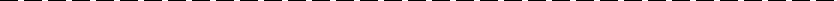 Paraksts: Datums, vieta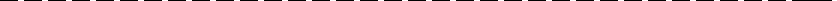 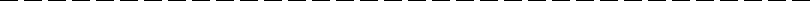 z.v.6. Pielikumsiepirkuma „Ēdināšanas pakalpojuma sniegšana”(ID Nr. VSIA NRC „Vaivari” 2014/45)NOLIKUMAMTelpu plāni.Pievienoti IMG.pdf. faila veidā. 7.Pielikums iepirkuma „Ēdināšanas pakalpojuma sniegšana”(ID Nr. VSIA NRC „Vaivari” 2014/45)NOLIKUMAMLīguma projektsPAKALPOJUMA LĪGUMS Nr.___Jūrmalā	           2014.gada ____._________Valsts sabiedrība ar ierobežotu atbildību “Nacionālais rehabilitācijas centrs “Vaivari””, reģistrācijas Nr. 40003273900, adrese: Asaru prospekts 61, Jūrmala, LV- 2008, kuru saskaņā ar statūtiem pārstāv valdes priekšsēdētāja Anda Nulle (turpmāk tekstā – Pasūtītājs), no vienas puses, un___________, reģistrācijas Nr. ________, juridiskā adrese: __________, kura vārdā saskaņā ar statūtiem rīkojas ____________, (turpmāk tekstā – Izpildītājs), no otras puses, abi kopā un katrs atsevišķi saukta Puse (Puses),ņemot vērā Izpildītāja piedāvājumu iepirkumam „Ēdināšanas pakalpojuma sniegšana” Iepirkuma ID Nr.: VSIA NRC “Vaivari” 2014/45 un iepirkuma komisijas __.__2014. lēmumu par tiesību piešķiršanu slēgt iepirkuma līgumu, noslēdz šādu līgumu (turpmāk tekstā – Līgums):Līguma priekšmets Pasūtītājs uzdod, bet Izpildītājs apņemas sniegt ēdināšanas pakalpojumus Valsts sabiedrībā ar ierobežotu atbildību “Nacionālais rehabilitācijas centrs “Vaivari””, turpmāk tekstā – Pakalpojums, saskaņā ar Tehnisko specifikāciju (1.Pielikums) un atbilstoši Izpildītāja iesniegtajam piedāvājumam iepirkumā (2.Pielikums – Tehniskais piedāvājums).     Pakalpojuma sniegšanas vieta: Asaru prospekts 61, Jūrmala, LV- 2008.   Izpildītājs veic Tehniskajā piedāvājumā norādītos darbus ne vēlāk kā līdz ______________ un uzsāk sniegt ēdināšanas pakalpojumus ne vēlāk kā līdz _______________________. Līguma summa un norēķinu kārtībaPar šajā Līgumā paredzēto pakalpojumu sniegšanu Pasūtītājs samaksās Izpildītājam atbilstoši iepirkumā iesniegtajā finanšu piedāvājumā norādītajai cenai (___.pielikums). Samaksa par sniegtajiem pakalpojumiem tiek veikta ar pārskaitījumu uz Izpildītāja norādīto bankas kontu, pamatojoties uz Pušu abpusēji parakstītu ikmēneša nodošanas pieņemšanas aktu un Izpildītāja iesniegtu rēķinu, kurā norādītas pakalpojuma sniegšanas dienas un summas par katru dienu, Pasūtītāja piemērotais līgumsods saskaņā ar Līguma 6.7. punktu, kā arī rēķina kopējā summa. Izpildītājām rēķins par iepriekšējā mēnesī sniegtajiem pakalpojumiem jāiesniedz līdz nākamā mēneša 5. (piektajam) datumam. Samaksu par iepriekšējā mēnesī sniegtajiem pakalpojumiem Pasūtītājs veic 60 dienu laikā, skaitot no rēķina saņemšanas dienas. Pušu tiesības un pienākumi  Pasūtītājam ir pienākums:  3.1.1. nodrošināt apstākļus, lai Izpildītājs varētu uzsākt Pakalpojuma sniegšanu šajā Līgumā noteiktajā termiņā; 3.1.2. nodrošināt Izpildītājam piekļūšanu  pakalpojuma sniegšanas vietai ar mērķi uzsākt un izpildīt ar šo Līgumu uzņemtās saistības; 3.1.4. veikt maksājumus šajā Līgumā noteiktajā kārtībā; 3.1.5. līdz iepriekšējās dienas plkst.14.00 informēt Izpildītāju par nākamajā dienā nepieciešamo porciju skaitu.Pasūtītājam ir tiesības:3.2.1. nepieciešamības gadījumā dot norādījumus Izpildītājam saistībā ar Pakalpojuma sniegšanu;3.2.2. ierasties Pakalpojuma sniegšanas vietā jebkurā laikā, lai veiktu Izpildītāja darbu kontroli un iepazītos ar Pakalpojuma sniegšanas gaitu, darba organizāciju u.c., kā arī piekļūt Izpildītājam nodotajām telpām, lai veiktu darbības, kas nepieciešamas ugunsdrošības sistēmas vai citu sistēmu, konstrukciju utml. darbības nodrošināšanai;3.2.3. pieprasīt no Izpildītāja sniegt paskaidrojumus par Pakalpojuma sniegšanas gaitu, pārtikas piegādēm, uzglabāšanu, sagatavošanas un pasniegšanas kārtību.        3.3. Izpildītājam ir pienākums:3.3.1. izpildīt ar šo Līgumu uzņemtās saistības atbilstoši Pasūtītāja prasībām un Latvijas Republikā spēkā esošajiem normatīvajiem aktiem, Tehniskajam piedāvājumam un ievērot sanitārās un higiēnas prasības, kas attiecas uz šāda veida pakalpojumu sniegšanu visu līguma darbības laiku;3.3.2. ievērot Latvijas Republikā spēkā esošos normatīvos aktus un Pasūtītāja iekšējās kārtības noteikumus visu līguma darbības laiku;3.3.3. pieņemt Pakalpojuma sniegšanas vietu no līguma noslēgšanas dienas, veikt ar Pasūtītāju rakstiski saskaņotos renovācijas un aprīkojuma uzstādīšanas darbus ne vēlāk kā līdz ______________ un uzsākt Pakalpojuma sniegšanu no 2014.gada ___.__________;3.3.4. pirms Pakalpojuma sniegšanas uzsākšanas ierīkot darbam nepieciešamos apstākļus, nodrošināt saudzīgu un saimniecisku Pasūtītāja resursu uzturēšanu un apsaimniekošanu;3.3.5. veikt Pakalpojuma  sniegšanas vietas  reģistrāciju Pārtikas un veterinārajā dienestā;3.3.6. veikt civiltiesiskās atbildības apdrošināšanu EUR _______________ apmērā; 3.3.7. maksāt telpu nomas maksu par telpām (3.Pielikums- telpu plāns ar iznomātajām platībām) __________  saskaņā ar piestādīto rēķinu,  karstā un aukstā ūdens piegādes maksu, maksu par telekomunikāciju pakalpojumiem, elektroenerģiju, telpu apkuri, saskaņā ar skaitītāja rādītājiem vai proporcionāli telpu platībai līdz katra mēneša___________________ datumam. Patstāvīgi, ar saviem resursiem un līdzekļiem nodrošināt virtuves bloka ūdens apgādes un kanalizācijas sistēmas apkopi, kanalizācijas aizvadīšanu, tauku savākšanas akas tīrīšanu, ventilācijas sistēmas uzturēšanu un apkopi, saldēšanas iekārtu uzturēšanu un apkopi, atkritumu (ieskaitot pārtikas atkritumu) izvešanu;3.3.8. nodrošināt Pasūtītāja pārstāvim, kā arī citām personām, kuras veic Pakalpojuma sniegšanas kvalitātes pārbaudi un uzraudzību brīvu un drošu piekļuvi Pakalpojuma sniegšanas vietai jebkurā laikā;3.3.9. nodrošināt šajā Līgumā paredzētā Pakalpojuma sniegšanai visu nepieciešamo atļauju saņemšanu atbilstoši spēkā esošajiem normatīvajiem aktiem;3.3.10. veikt virtuves, ēdamzāles un pārtikas noliktavas ikdienas uzkopšanu un ģenerālo tīrīšanu saskaņā ar normatīvajos aktos noteiktajām higiēnas un citām prasībām;3.3.11. nodrošināt dezinsekcijas un deratizācijas veikšanu saskaņā ar normatīvajos aktos noteiktajām prasībām par saviem līdzekļiem. Dezinfekcijas un citu mazgāšanas līdzekļu izmantošanu atbilstoši to lietošanas instrukcijai un uzglabāšana speciāli paredzētā nepieejamā vietā saskaņā ar tiesību aktos noteikto;3.3.12. veikt dzeramā ūdens kvalitātes monitoringa nodrošināšanu saskaņā ar normatīvajos aktos noteiktajām prasībām par saviem līdzekļiem;3.3.13. ievērot darba drošības un ugunsdrošības normas virtuves blokā;3.3.14. sniegt informāciju par Pakalpojuma sniegšanas gaitu pēc Pasūtītāja rakstveida pieprasījuma saņemšanas, Pasūtītāja noteiktajā termiņā;nodrošināt kvalitatīvu un savlaicīgu Pakalpojuma sniegšanu;sadarboties ar Pasūtītāja norādītajām kontaktpersonām jautājumos, kas saistīti ar  ēdienkartes sastādīšanu un izmaiņām tajā, kā arī sniegt tiem visu nepieciešamo informāciju,     kas tiem nepieciešama savu pienākumu veikšanai; saskaņojot ar Pasūtītāju, izpildīt Pasūtītāja klientu ieteikumus un novērst to sūdzībās norādītos trūkumus;Izpildītājs nodrošina ēdamzāles un pacientu tualetes netraucētu lietošanu Pasūtītāja pacientiem, klientiem un personālam, nodrošina to  uzkopšanu un tam nepieciešamos dezinfekcijas līdzekļus;3.3.19. nekavējoties rakstveidā informēt Pasūtītāju par pārkāpumiem, kas pieļauti Pakalpojuma sniegšanas procesā un kas var ietekmēt Pakalpojuma sniegšanas kvalitāti un/vai termiņus; 3.3.20. veikt Pasūtītāja resursiem nepieciešamos uzlabojumus, ēdināšanas bloka virtuves un palīgtelpu kosmētisko remontu, visus darbus un aprīkojuma uzstādīšanu iepriekš rakstiski saskaņojot ar Pasūtītāju; 3.3.21. pēc nepieciešamības, bet savlaicīgi līguma termiņa laikā atjaunot tehnoloģiskās iekārtas un aprīkojumu, lai nesamazinātos veicamo funkciju un kvalitātes apjoms; saskaņot iepirkuma ietvaros norādītā piesaistītā speciālista maiņu ar Pasūtītāju; 3.3.23. nodrošināt iespēju Pasūtītāja pārstāvjiem piekļūt visām pretendenta rīcībā esošajām telpām, lai veiktu darbības, kas nepieciešamas ugunsdrošības sistēmas darbības nodrošināšanai, tai skaitā trauksmes gadījumā;3.3.24. Izpildītājs apņemas līdz katra mēneša 5. (piektajam) datumam iesniegt parakstīšanai  Pasūtītājam rakstiskas nodošanas – pieņemšanas aktu par iepriekšējā mēnesī sniegtajiem pakalpojumiem un atbilstoši sagatavotu rēķinu. 3.3.25. reizi mēnesī veikt cenu pārskatīšanu, sniedzot atlaidi ___%, ja ir sasniegts  (piedāvājumā norādītais  slieksnis) (ja pretendents piedāvājis);3.3.26.samaksāt pasūtītājam ___ procents no kafejnīcas apgrozījuma kalendārajā mēnesī (ja pretendents piedāvājis);sniegt___ procentu atlaidi pasūtītāja darbiniekiem (ja pretendents piedāvājis);3.3.28. nodrošināt ēdināšanas pakalpojumus, gadījumos, kad ēdienu nevarēs sagatavot   pakalpojuma sniegšanas vietā (elektrības padeves traucējumu, avārijas situāciju u.c. gadījumos), no __________________________, kurā tiks gatavoti vai no kuras tiks veikta ēdiena piegāde.Nodrošinājums         4.1. Izpildītājs   piecu   darba  dienu  laikā  pēc  līguma   noslēgšanas  iesniedz   Pasūtītājam kredītiestādes vai apdrošināšānas sabiedrības izsniegtu garantiju par saistību izpildi EUR ____________ apmērā ar derīguma termiņu līdz ___________, atbilstoši Līguma _____ .     Pielikumā pievienotajam paraugam.        4.2. Garantijas   devējs  izmaksā  pasūtītājam garantijas summu, ja izpildītājs nepilda līguma         Nosacījumus.5. Pakalpojuma sniegšanas organizācija un kārtība5.1. Gadījumos, kad Pakalpojuma sniegšanas gaitā rodas vai atklājas apstākļi vai iemesli, kuri Pasūtītājam un Izpildītājam Līguma slēgšanas brīdī nebija zināmi un kuru dēļ Pakalpojuma sniegšana var kļūt neiespējama, Izpildītājam nekavējoties, tiklīdz tas kļuvis zināms, rakstveidā par to jāinformē Pasūtītājs. Izpildītājs un Pasūtītājs vienojas par turpmāko rīcību.5.2. Ja Pasūtītājs vai atbildīgās institūcijas, kas veic Līgumā minētā pakalpojuma sniegšanas uzraudzību un kontroli konstatē nepilnības un/vai trūkumus Pakalpojuma sniegšanas procesā, Izpildītājs tos novērš par saviem līdzekļiem un uz sava rēķina.5.3. Ja Izpildītājs nenovērš konstatētos trūkumus vai nepilnības un neveic nepieciešamos darbus, lai tos novērstu norādītajos termiņos, Pasūtītājam ir tiesības izbeigt Līgumu par to rakstiski informējot Izpildītāju.5.4. Kontaktpersonas jautājumos par pakalpojuma sniegšanas procesu:no Pasūtītāja puses: ____________ (amats, vārds, uzvārds, e-pasta adrese, telefons, fakss);no Izpildītāja puses: ____________ (amats, vārds, uzvārds, e-pasta adrese, telefons, fakss).5.5. Izpildītājs nodod ēdināšanas bloka virtuves un palīgtelpas atpakaļ Pasūtītājam ne sliktākā tehniskā stāvoklī, kādā tās tika pieņemtas. Neatdalāmie ieguldījumi paliek Pasūtītāja īpašumā un netiek kompensēti.6. Pušu atbildība6.1. Izpildītāja pienākums ir nodrošināt pienācīgu Pakalpojuma sniegšanas kvalitāti atbilstoši Iepirkumā iesniegtajam piedāvājumam un šī Līguma nosacījumiem.6.2. Izpildītājs sedz visus izdevumus, kas radušies Pasūtītāja klientiem vai trešajām personām šī līguma nosacījumu pārkāpuma rezultātā.6.3. Puses ir atbildīgas par Līguma nepildīšanu vai nepienācīgu tā pildīšanu, kā arī par otrai Pusei nodarītajiem zaudējumiem, ja tie radušies vienas Puses vai tā darbinieku darbības vai bezdarbības, kā arī rupjas neuzmanības, ļauna nolūka izdarīto darbību vai nolaidības rezultātā. Vainīgā puse atlīdzina otrai pusei radušos zaudējumus.6.4. Izpildītājs uzņemas atbildību par darba drošības, darba aizsardzības, darba kārtības, sanitāro normu, drošības tehnikas, ugunsdrošības, apkārtējās vides aizsardzības regulējošo normatīvo aktu, kā arī citu normatīvo aktu ievērošanu.6.5. Izpildītājs uzņemas pilnu atbildību par Pakalpojuma sniegšanā iesaistītajiem darbiniekiem un to rīcību.6.6. Izpildītājs maksā Pasūtītājam līgumsodu 0,1% (vienas desmitdaļas procenta) apmērā no vidējās maksas par Pakalpojumu mēnesī par katru kavējuma dienu, ja Izpildītājs kavē vai neizpilda jebkuru no šajā līgumā pielīgtajiem Izpildītāja pienākumiem, bet ne vairāk kā 10 % no Līguma summas. 6.7. Izpildītājs maksā Pasūtītājam vienreizēju līgumsodu 700 EUR (septiņi simti eiro) apmērā par katru no šādiem Pasūtītāja konstatētajiem gadījumiem: 6.7.1. ēdiens netiek pasniegts normatīvajos aktos noteiktajā temperatūrā; 6.7.2. ēdiens neatbilst Tehniskajā specifikācijā noteiktajam kaloriju apjomam; 6.7.3. ēdiena porcija neatbilst Tehniskajā specifikācijā noteiktajam svaram; 6.7.4. PVD konstatējis pārkāpumus ēdiena sagatavošanas vai produktu uzglabāšanas procesā un Izpildītājs ir sodīts ar naudas sodu; 6.7.5.ēdiens netiek pasniegts attiecīgās ēdienreizes norādītajā laikā.6.8. Ja Pasūtītājs vai Izpildītājs nevar pilnīgi vai daļēji izpildīt savas saistības tādu apstākļu dēļ, kurus izraisījusi jebkāda veida dabas stihija, ugunsgrēks, eksplozija, militāra akcija, blokāde, streiks, valsts varas vai tās pārvaldes institūciju darbības, puses tiek atbrīvotas no atbildības par līguma saistību neizpildīšanu.6.9. Puse, kura nespēj pildīt ar šo Līgumu uzņemtās saistības nepārvaramas varas apstākļu dēļ, nekavējoties par to paziņo otrai Pusei, tiklīdz šādi apstākļi ir iestājušies vai Puse par tiem uzzinājusi.6.10. Ja nepārvaramas varas apstākļi ilgst ilgāk par 1 (vienu) mēnesi, tad katrai no Pusēm ir tiesības vienpusējā kārtā pārtraukt Līgumu, rakstiski par to informējot otru Pusi.6.11. Puse nav atbildīga par zaudējumiem, kas radušies otrai Pusei nepārvaramas varas apstākļu dēļ.7. Strīdu risināšanas kārtība7.1. Visas domstarpības un strīdus, kas varētu rasties Līguma izpildes gaitā, puses risina savstarpēju sarunu ceļā. Ja sarunu ceļa vienošanos panākt nav iespējams, tad strīds izšķirams tiesā Latvijas Republikas normatīvajos aktos noteiktajā kārtībā.7.2. Visos jautājumos, kas nav atrunāti šajā Līgumā, puses vadās no Latvijas Republikas normatīvajiem aktiem.8. Līguma termiņš Līgums stājas spēkā tā abpusējas parakstīšanas brīdi un ir spēkā līdz saistību pilnīgai izpildei. 9. Līguma grozījumi   Puses,  savstarpēji  rakstiski  vienojoties,  var  grozīt  Līguma  noteikumus,  veicot sekojoša satura un apjoma grozījumus:iestājoties apstākļiem, kas saskaņā ar Centrālās statistikas datiem ietekmē pakalpojuma sniegšanas pašizmaksu, palielināt vai samazināt gan vienas vienības cenu, gan kopējo līgumcenu, pasūtītāja budžeta iespēju ietvaros, bet ne vairāk kā 20% apmērā.9.2. Grozījumus Līgumā veic, fiksējot tos rakstiskā vienošanās, kuras paraksta Pušu pilnvaroti pārstāvji. Papildus vienošanās ir neatņemamas Līguma sastāvdaļas un ir spēkā tādā gadījumā, ja tās parakstījušas abas Puses un tās apstiprinātas ar Pušu zīmogiem. 10. Līguma izbeigšana, līguma darbības apturēšana  10.1. Līgums var tikt izbeigts tikai šajā Līgumā un Latvijas Republikas normatīvajos aktos noteiktajos gadījumos un kārtībā.10.2. Pasūtītājam ir tiesības vienpusēji izbeigt šo Līgumu, iepriekš par to rakstveidā brīdinot Izpildītāju, sekojošos gadījumos:10.2.1. ja Izpildītājs trīs dienu laikā pēc Līgumā paredzētā termiņa nav uzsācis šajā Līgumā paredzēto pakalpojumu sniegšanu;10.2.2. ja Izpildītājs neizpilda ar šo Līgumu uzņemtās saistības attiecībā uz dokumentu sakārtošanu, kas saistīti ar pakalpojuma sniegšanai nepieciešamo atļauju saņemšanu, sanitāro un higiēnas normu ievērošanu apliecinošo dokumentu saņemšanu un paškontroles sistēmas ieviešanu. Šādā gadījumā Izpildītājam _____dienu laikā pēc attiecīga paziņojuma saņemšanas jāatmaksā Pasūtītājam jebkādi jau saņemtie atlīdzības maksājumi;10.2.3. ja Izpildītājs pārkāpj citus šī Līguma noteikumus, un šāds pārkāpums nav novērsts norādītajā termiņā pēc attiecīga rakstiska paziņojuma saņemšanas;10.2.4. ja Izpildītājs ar tiesas lēmumu atzīts par maksātnespējīgu;10.2.5. ir mainījusies Pasūtītāja finasiālā situācija vai iestājušies citi būtiski apstākļi, 60 (sešdesmit) dienas iepriekš par to brīdinot Izpildītāju.10.3. Līguma izbeigšanas gadījumā Izpildītājs ____ dienu laikā atbrīvo telpas un nodod Pasūtītājam telpas, sastādot abpusēji parakstītu pieņemšanas-nodošanas aktu.10.4. Ja līgums tiek lauzts Līguma 10.2.punktā minētajos gadījumos, Izpildītājs maksā līgumsodu viena gada līgumcenas apmērā.10.5. Ja Izpildītājs nenodrošina kādu no ēdienreizēm, Pasūtītājs organizē ēdināšanas pakalpojumu patstāvīgi un Izpildītājs apmaksā Pasūtītāja izdevumus divkāršā apmērā.11. Citi noteikumi 11.1. Šis Līgums ir saistošs Pasūtītājam un Izpildītājam, kā arī visām trešajām personām, kas likumīgi pārņem viņu tiesības un pienākumus.11.2. Puses apņemas nekavējoties viena otrai paziņot par adrešu, telefona un faksa numuru maiņu, bankas rekvizītu, kontaktpersona un citas svarīgas informācijas izmaiņām.11.3. Ja kāda no Pusēm neizpilda šī Līguma 11.2.punkta nosacījumus, otra Puse ir pilnībā izpildījusi savas saistības, lietojot šajā Līgumā norādīto informāciju par otru Pusi.11.4. Līgums sastādīts _____ (______) eksemplāros un sastāv no _____ (______) lapām un pielikumiem uz _____ (______) lapām, pa vienam eksemplāram katrai no Pusēm. Abiem eksemplāriem ir vienāds juridiskais spēks.11.5. Iepirkuma nolikums, pretendenta iesniegtais piedāvājums iepirkumā un Līguma pielikumi ir šā Līguma neatņemamas sastāvdaļas.PIELIKUMĀ:Tehniskā specifikācija 1 eksemplārs uz __ lapām;Tehniskais piedāvājums 1 eksemplārs uz __lapām;Nodrošinājums 1 eksemplārs uz __lapām12. Pušu adreses un rekvizītiLīguma izpildes NOdrošINĀJUMs(bankas vai apdrošināšanas sabiedrības  galvojuma forma)Kam: 	Pasūtītāja nosaukumsPasūtītāja adreseTā kā ________________________________________ (Izpildītāja nosaukums) (turpmāk tekstā saukts “Izpildītājs”) ir uzņēmies sniegt ēdināšanas pakalpojumus starp (Pasūtītājs) un (Izpildītājs) noslēgtajā 20___.g. ___. ____________ Līgumā Nr. ________ (turpmāk – Līgums) un likumā noteiktajā kārtībā, apjomā un termiņos,Un tā kā Līgumā ir norādīts, ka Izpildītājs iesniedz Pasūtītājam bankas/apdrošināšanas kompānijas galvojumu 1/60 (vienas sešdesmitās) apmērā no attiecīgo Līgumā noteikto pakalpojumu summas kā nodrošinājumu Izpildītāja Līguma saistību pilnīgai izpildei,Un tā kā mēs esam piekrituši dot Izpildītājam galvojumu,mēs, _______________________ (bankas/apdrošināšanas kompānijas nosaukums un adrese) apstiprinām, ka mēs galvojam jums par Izpildītāja savlaicīgu un pienācīgu Līguma saistību izpildi un uzņemamies saistības attiecībā pret Jums par summu, kas nepārsniedz ___________________ (summa vārdos un skaitļos). Mēs apņemamies, saņemot jūsu pirmo rakstisko pieprasījumu, kurā minēts, ka Izpildītājs nav izpildījis Līguma saistības, bez iebildumiem vai argumentiem izmaksāt jebkuru summu vai summas, kas nepārsniedz iepriekšminēto, neprasot Jums pierādīt vai pamatot savu prasību vai pieprasītās summas lielumu. Jebkura prasība saistībā ar šo galvojumu ir jānosūta uz zemāk norādīto adresi zemāk noteiktajā termiņā, kurā galvojums ir spēkā.Šis galvojums ir spēkā līdz 20___. g. ___. _____________.Galvotāja paraksts un zīmogs:Datums: _________________Adrese: __________________Pasūtītāja nosaukumsVSIA  „Nacionālais rehabilitācijas centrs „Vaivari””Juridiskā adrese:Asaru prospekts 61, Jūrmala, Latvija, LV-2008Reģistrācijas Nr.LV 40003273900Bankas nosaukumsAS „SEB Banka”Bankas kodsUNLALV2XNorēķinu kontsLV13 UNLA 0010 0003 6010 1Tālruņa numuri+371-67766124, +371-67766142Fakss+371-67766314e-pasta adresenrc2@nrc.lvVārds, uzvārds:Artūrs BērziņšAmatsValdes loceklis, Finanšu departamenta vadītājsAdrese:Asaru prospekts 61, JūrmalaTālrunis67766124Fakss67766314e-pasta adrese:nrc2@nrc.lvNr.KritērijiMaksimālais punktu skaits1.Ēdināšanas pakalpojuma cena un atlaides501.1.Piedāvātā cenaPunktus piešķir, savstarpēji salīdzinot iesniegto piedāvājumu kopējās cenas (saskaņā ar finanšu piedāvājumu), izmantojot šādu formulu:C = x/y*10, kurx – vērtējamā piedāvājuma cenay – zemākā piedāvājuma cena 201.2.Ēdināšanas pakalpojuma cenas pārskatīšana10Cenas pārskatīšana atkarībā no vidējā pacientu daudzuma 1 mēneša periodā (min 1%)No 260 pacientiem – 10 punktiNo  270 pacientiem – 5 punktiNo 280 pacientiem vai nepiedāvā – 0 punkti1. 3.Samaksa Pasūtītājam % no kafejnīcas apgrozījuma kalendārajā mēnesī105% un vairāk - 10 punktino 4% līdz 4.99% - 5 punktino 1% līdz 3.99% - 2 punktimazāk par 1% vai nepiedāvā - 0 punkti1. 4.% atlaides darbiniekiem1010% - 10 punkti5% - 5 punkti3% vai nepiedāvā- 0 punkti2.Ēdināšanas pakalpojuma sortiments522.1.Ēdienkarte pacientu ēdināšanaiPunktus piešķir, vērtējot iesniegto ēdienu piedāvājuma sortimentu (dažādību ēdienu izvēlē un kombinācijās, veidojot ikdienas ēdienkartes). Pretendents iesniedz divas ēdienkartes 7 dienām  janvāra un jūlija mēnesim.Piedāvājumam, kurā iekļauts visplašākais ēdienu sortiments, tiek piešķirts maksimālais punktu skaits, pārējiem piedāvājumiem attiecīgi mazāk (salīdzināšanas solis – 5)202.2.Pacientu Ēdienkartē iekļauto produktu sezonalitāteLielāku punktu skaitu iegūst Pretendents, kura piedāvājumā ir vairāk ēdienu ar sezonai raksturīgu produktu sastāvu, pārējiem piedāvājumiem attiecīgi mazāk (salīdzināšanas solis – 2).Pretendentam jāiesniedz divas ēdienkartes 5 dienām, janvārim un jūlijam102.3.Kafejnīcas  Ēdienkarte Lielāku punktu skaitu iegūst Pretendents, kura piedāvājumā ir vairāk ēdienu ar sezonai raksturīgu produktu sastāvu, pārējiem piedāvājumiem attiecīgi mazāk (salīdzināšanas solis – 2).Pretendentam jāiesniedz ēdienkarte kafejnīcai 14 dienām  (janvāra un jūlija mēnešos)122.4.Lielāku punktu skaitu iegūst pretendents, kura piedāvājumā ir lielākais izmantotās bioloģiskās lauksaimniecības vai produktu integrētās audzēšanas prasībām atbilstošas, vai nacionālās pārtikas kvalitātes shēmas vai tās produktu kvalitātes rādītāju prasībām atbilstošu produktu īpatsvars tehniskajā piedāvājumā. Produkti tiek skaitīti kopā, neizdalot pa grupām (salīdzināšanas solis-2).Pretendents izstrādā un iesniedz ēdienkartes (instrukcijas 18.2.punkts)103.Vienkāršotas renovācijas darbu izpildes termiņšPunktus piešķir, vērtējot iesniegto vienkāršotas renovācijas darbu pabeigšanas termiņu. Termiņš nedrīkst būt garāks par 6 (sešiem) mēnešiem. Punkti tiek piešķirti šādā kārtībā: līdz 2 (diviem) mēnešiem = 8 (astoņi) punkti, no 2 (diviem) līdz 3 (trīs) mēnešiem = 6 (seši) punkti, no 3 (trīs) līdz 4 (četriem) mēnešiem = 4 (četri) punkti, no 4 (četriem) līdz 5 (pieciem) mēnešiem = 2 (divi) punkti, no 5 (pieciem) līdz 6 (sešiem) mēnešiem = 0 (nulle) punkti.8Kopā:1101.Pielikums...........„Tehniskā specifikācija”2.Pielikums...........„Rakstveida pieteikums par piedalīšanos iepirkuma procedūrā”3.Pielikums...........„Vispārējā informācija par pretendentu”4.Pielikums...........5.Pielikums……...6.Pielikums……..7.Pielikums……...„Sniegto pakalpojumu saraksta veidlapa”„Finanšu piedāvājuma veidlapa”„Telpu plāni IMG.pdf formātā”„Līguma projekts”1.Pilns nosaukums:2.Reģistrācijas numurs:3.Juridiskā adrese:4.Bankas rekvizīti: (bankas nosaukums, bankas kods un konta numurs)5.Tālruņa numurs:6.Faksa numurs: (paziņojumu un pieprasījumu nosūtīšanai)7.e-pasta adrese:8.Mājaslapas adrese internetā:9.Amatpersona/-as ar pārstāvības tiesībām, kura parakstīs iepirkuma līgumu: (pārstāvības pamatojums (statūti vai pilnvara), amats, vārds, uzvārds)10.Biroja adrese: (korespondencei)11.Kontaktpersona (amats, vārds, uzvārds) iepirkuma procedūras laikā, tās tālruņa numurs, faksa numurs un e-pasta adrese:12.Kontaktpersona (amats, vārds, uzvārds) līguma izpildes laikā, tās tālruņa numurs, faksa numurs un e-pasta adrese:13.Darbības sfēras īss apraksts:Nr.p.k.Pasūtītājs,tāLīgumcenaLīgumaVidējais personuadrese,12   mēnešosdarbības  laiksskaitskontaktpersona, tāskontaktpersona, tāsEURmēnešosēdienreizētālruņa nr.CenaCena parMaksa parpar 1Cena parMaksa parPVN parCena ar PVNĒdināmoĒdienreižupar 11visāmPVN parCena ar PVNĒdināmoĒdienreižuporciju1visāmvisām(EUR) parskaitsskaits 60porcijuēdienreiziēdienreizēmvisām(EUR) parskaitsskaits 60bezēdienreiziēdienreizēmēdienreizēmvisāmIzmaksumēnešos- 7300bezbez PVN,60 mēnešosēdienreizēmvisāmIzmaksuĒdienreizemēnešos- 7300PVN,bez PVN,60 mēnešos60 mēnešosēdienreizēmpozīcijasĒdienreizePVN,EURgados bez60 mēnešosēdienreizēmpozīcijasEUREURgados bezEUR60 mēnešosEURPVN, EUREUR60 mēnešosPVN, EURAB        CFGD = AxCE = DxBFGD = AxCE = DxBBrokastis230ĒdināšanasPusdienas230pakalpojumiLaunags230Vakariņas230Pavisam kopāPavisam kopāPavisam kopā